ASK MDE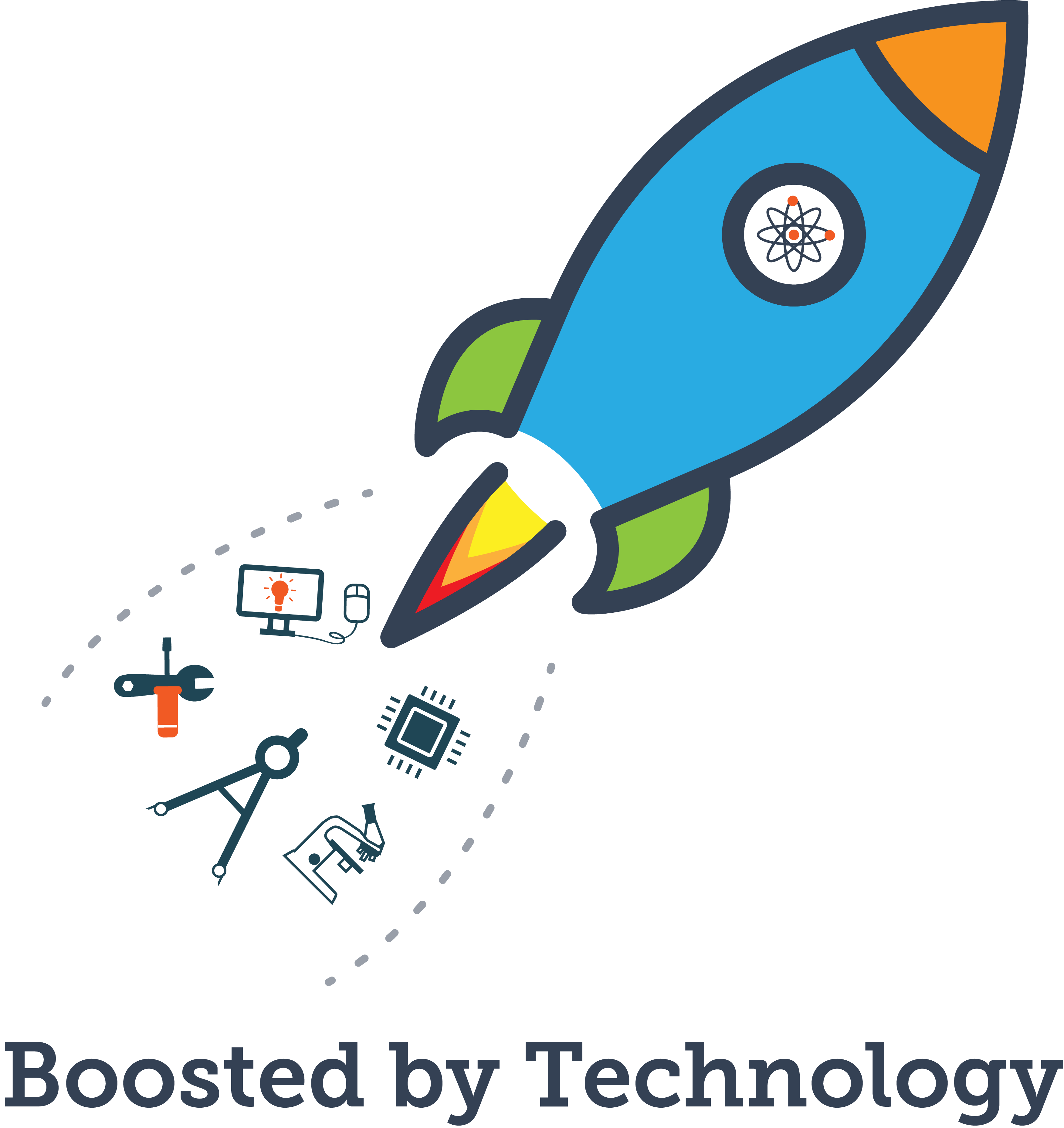 JAccountabilityAssessment Programs – state 
administration and reporting and 
technical assistance Michigan Parent Dashboard on 
https://www.mischooldata.org/Educator Excellence Educator CertificationEducator evaluation
implementationEducator Continuing EducationImproving Teacher Quality 
Competitive Grants ProgramCertificate, permit, and authorization 
approvalDPPD, SCECHsEducational SupportsCurriculum and InstructionPublic School AcademicsRegional Supports (Formerly known
as Field Services)Title FundsSchool ImprovementELL, MigrantLibrary of MichiganMichigan eLibrary
https://mel.org/welcomeSL21 School Library BenchmarksOffice of Great StartChild Development & CareEarly Childhood Development & Family
EducationPreschool & Out-of-School Time LearningHealth & NutrITion ServicesSchool Health and SafetySchool Nutrition Programs/School MealsLGBTQMental Health Services/BullyingSpecial EducationIndividuals with Disabilities Education Act (IDEA)Michigan Admin. Rules for Special Education (MARSE)Family Matters provides parents with information about special education and other resources
https://www.michigan.gov/mde/
specialeducation-familymattersSystems, Evaluation, & TechnologyEducation technology and infrastructureEffective Use of Technology in ClassroomsE-RateK-12 Computer Science StandardsMichigan Integrated Technology Competencies for Students (MITECS)ConnectivityMICIPMDE-EdTech@michigan.govCareer & Technical EducationCareer and Technical EducationAdministrator and Teacher Professional DevelopmentCareer Readiness InitiativesEarly Middle CollegeTitle IX Coordinator2021 MACUL CONFERENCEMarch 17-20, 2021
Virtual